ИОННЫЕ РЕАКЦИИ. ГИДРОЛИЗИонные реакции в раствореРеакции ионного обмена - это реакции между ионами, образовавшимися в результате диссоциации электролитов.Правила составления ионных уравнений реакцийНерастворимые в воде соединения (простые вещества, оксиды, некоторые кислоты, основания и соли) не диссоциируют.В реакциях используют растворы веществ, поэтому даже малорастворимые вещества находятся в растворах в виде ионов.Если малорастворимое вещество образуется в результате реакции, то при записи ионного уравнения его считают нерастворимым.Сумма электрических зарядов ионов в левой и в правой части уравнения должна быть одинаковой.Порядок составления ионных уравнений реакцииЗаписывают молекулярное уравнение реакцииMgCl2 + 2AgNO3  2AgCl + Mg(NO3)2Определяют растворимость каждого из веществ с помощью таблицы растворимостиЗаписывают уравнения диссоциации растворимых в воде исходных веществ и продуктов реакции:MgCl2  Mg2+ + 2Cl-AgNO3  Ag+ + NO3-Mg(NO3)2  Mg2+ + 2NO3-Записывают полное ионное уравнение реакцииMg2+ + 2Cl- + 2Ag+ + 2NO3-  2AgCl + Mg2+ + 2NO3-Составляют сокращенное ионное уравнение, сокращая одинаковые ионы с обеих сторон:Mg2+ + 2Cl- + 2Ag+ + 2NO3-  2AgCl + Mg2+ + 2NO3-Ag+ + Cl-  AgClУсловия необратимости реакций ионного обменаЕсли образуется осадок () (смотри таблицу растворимости)Pb(NO3)2 + 2KI  PbI2 + 2KNO3Pb2+ + 2I-  PbI2Если выделяется газ (Na2CO3 + H2SO4  Na2SO4 + H2O + CO2CO32- + 2H+  H2O + CO2Если образуется малодиссоциированное вещество (H2O)Ca(OH)2 + 2HNO3  Ca(NO3)2 + 2H2OH+ + OH- H2OЕсли образуются комплексные соединения (малодиссоциированные комплексные ионы)CuSO4 • 5H2O + 4NH3  [Cu(NH3)4]SO4 + 5H2OCu2+ + 4NH3  [Cu(NH3)4]2+В тех случаях, когда нет ионов, которые могут связываться между собой с образованием осадка, газа, малодиссоциированных соединений (H2O) или комплексных ионов реакции обмена обратимы .Растворимость солей, кислот и оснований в водеТаблица. Таблица растворимости солей, кислот и оснований в водеP - растворимое ( >1 г в 100 г воды);M - малорастворимое (0,001 г - 1г в 100 г воды);H - нерастворимое (< 0,001 г в 100 г воды); – - разлагается водой или не существует.Ионное произведение водыВода является слабым электролитом и в незначительной степени диссоциирует на ионы по реакции:H2O  H+ + OH-K = ([H+][OH-]) / [H2O] = 1,8 • 10-16 (при 22С)В знаменателе дроби - концентрация недиссоциированных молекул воды, которую можно считать постоянной и определить в 1 л, приняв массу 1 л воды за 1000 г.[H2O] = 1000 / 18 = 55,56 молейТогдаK = ([H+][OH-]) / 55,56 = 1,8 • 10-16или  ([H+][OH -] = 1 • 10-14  (ионное произведение воды)pH раствораВеличина pH используется для характеристики кислотности раствора. Если концентрация ионов водорода равна [H+], то pH = -lg [H+]В чистой воде[H+] = [OH-] = 10-7В кислых растворах[H+] > [OH-] и pH < 7например, в 10-3 М растворе HClpH = 3В щелочных растворах[H+] < [OH-] и pH > 7например, в 10-2 М растворе NaOHpOH = -lg2 • 10-2 = 2 - lg2 = 1,7pH = 14 - pOH = 14 - 1,7 = 12,3Таблица. Изменение окраски кислотно-основных индикаторов в зависимости от pH раствораДля более точного определения значения pH растворов используют сложную смесь нескольких индикаторов, нанесенную на фильтровальную бумагу (так называемый "Универсальный индикатор Кольтгоффа"). Полоску индикаторной бумаги обмакивают в исследуемый раствор, кладут на белую непромокаемую подложку и быстро сравнивают окраску полоски с эталонной шкалой для pH:Определение гидролизаГидролиз - это химическая реакция ионного обмена между водой и растворённым в ней веществом с образованием слабого электролита. (В общем случае обменное взаимодействие растворённого вещества с растворителем носит название - сольволиз).В большинстве случаев гидролиз сопровождается изменением pH раствора.Большинство реакций гидролиза - обратимы:Pb(NO3)2 + H2O  Pb(OH)(NO3) + HNO3Na2HPO4 + H2O  NaH2PO4 + NaOHНекоторые реакции гидролиза протекают необратимо:Al2S3 + 6H2O  2Al(OH)3 + 3H2SПричиной гидролиза является взаимодействие ионов соли с молекулами воды из гидратной оболочки с образованием малодиссоциированных соединений или ионов.Способность солей подвергаться гидролизу зависит от двух факторов:свойств ионов, образующих соль;внешних факторов.Отсутствие гидролиза в растворахСоли, образованные катионом сильного основания и анионом сильной кислоты (например, LiBr, K2SO4, NaClO4, BaCl , Ca(NO3)2 и др.) гидролизу не подвергаются, т.к. ни катион, ни анион соли не могут при взаимодействии с водой образовать молекулы слабых электролитов. Водные растворы таких солей имеют нейтральную реакцию среды (pH = 7). Практически не гидролизуются также и труднорастворимые соли (CaCO3, Mg3(PO4)2 и др.) из-за очень низкой концентрации ионов в водных растворах этих солей.Гидролиз по катионуСоли слабого основания и сильной кислоты гидролизуются по катиону:NH4Cl + H2O  NH4OH + HClВ ионной форме:NH4+ + H2O  NH4OH + H+Гидролиз солей, образованных многовалентным катионом протекает ступенчато, через стадии образования основных солей:1 ступень:Al(NO3)3 + H2O  Al(OH)(NO3)2 + HNO3Al3+ + H2O  [Al(OH)]2+ + H+2 ступень:Al(OH)(NO3)2 + H2O  Al(OH)2(NO3) + HNO3[Al(OH)]2+ + H2O  [Al(OH)2]+ + H+3 ступень:Al(OH)2(NO3) + H2O  Al(OH)3 + HNO3[Al(OH)2]+ + H2O  Al(OH)3 + H+Гидролиз протекает достаточно сильно по первой ступени, слабо - по второй ступени и совсем слабо - по третьей ступени (ввиду накопления ионов водорода, процесс смещается в сторону исходных веществ). Более полному гидролизу способствует разбавление раствора и повышение температуры. (В этом случае можно учитывать гидролиз и по третьей ступени.)При гидролизе по катиону реакция раствора кислая pH < 7.Гидролиз по анионуСоли, образованные сильным основанием и слабой (ассоциированной) кислотой гидролизуются по аниону:CH3COOK + H2O  CH3COOH + KOHВ ионной форме:CH3COO- + H2O  CH3COOH +OH-Соли многоосновных кислот гидролизуются ступенчато (с образованием кислых солей):1 ступень:K2CO3 + H2O  KHCO3 + KOHCO2-3 + H2O  HCO3- + OH-2 ступень:KHCO3 + H2O  H2CO3+ KOH   HCO3- + H2O  H2CO3 + OH-Первая ступень гидролиза протекает достаточно сильно, а вторая - слабо, о чём свидетельствует pH раствора карбоната и гидрокарбоната калия. (Лишь при сильном разбавлении и нагревании следует учитывать гидролиз образующейся кислой соли). Поскольку при взаимодействии с водой анионов слабых кислот образуются ионы OH-, водные растворы таких солей имеют щелочную реакцию (pH > 7).Гидролиз по катиону и анионуСоли, образованные слабым основанием и слабой кислотой, гидролизуются и по катиону и по аниону:CH3COONH4 + H2O  CH3COOH + NH4OHили в ионной форме:CH3COO- + NH4+ + H2O  CH3COOH + NH4OHГидролиз таких солей протекает очень сильно, поскольку в результате его образуются и слабое основание, и слабая кислота.Реакция среды в этом случае зависит от сравнительной силы основания и кислоты, т.е. от их констант диссоциации (KD).Если  KD(основания)  > KD(кислоты) , то pH > 7;если KD(основания) < KD(кислоты), то pH < 7.В случае гидролиза CH3COONH4:KD(NH4OH) = 6,3 • 10-5; KD(CH3COOH)=1,8 • 10-5поэтому реакция водного раствора этой соли будет слабощелочной, почти нейтральной (pH = 7–8).Если основание и кислота, образующие соль, являются не только слабыми электролитами, но и малорастворимы или неустойчивы и разлагаются с образованием летучих продуктов, то в этом случае гидролиз соли протекает необратимо:Al2S3 + 6H2O  2Al(OH)3 + 3H2SПоэтому сульфид алюминия не может существовать в виде водных растворов, может быть получен только "сухим способом", например, из элементов при высокой температуре:2Al + 3S  –t Al2S3и должен храниться в герметических сосудах, исключающих попадание влаги.Реакции обмена, сопровождаемые гидролизомК числу таких реакций относятся взаимодействия солей двухвалентных катионов (кроме Ca2+, Sr2+, Ba2+) с водными растворами карбонатов натрия или калия, сопровождающиеся образованием осадков менее растворимых основных карбонатов2Cu(NO3)2 + 2Na2CO3 + H2O  Cu2(OH)2CO3 + 4NaNO3 + CO2А также реакции взаимодействия солей Al3+, Cr3+ и Fe3+ (*При взаимодействии водных растворов солей трёхвалентного железа с сульфидами щелочных металлов протекает окислительно-восстановительная реакция: 2Fe3+ + S2-  2Fe2+ + S0) с водными растворами карбонатов и сульфидов щелочных металлов:2AlCl + 3Na2CO3 + 3H2O  2Al(OH)3 + 3CO2 + 6NaClCr2(SO4)3 + 3Na2S + 6H2O  2Cr(OH)3 + 3H2S + 3Na2SO4Количественные характеристики реакции гидролизаСтепень гидролиза (гидр.) - отношение числа гидролизованных молекул к общему числу растворённых молекул (выражается в процентах):гидр. = ([C]гидр. / [C]раств.) • 100%Степень гидролиза зависит от химической природы образующейся при гидролизе кислоты (основания) и будет тем больше, чем слабее кислота (основание) (в определённых равных условиях).ppHpMgCl2+2AgNO32AgCl+Mg(NO3)2КатионанионH+NH4+K+Na+Ag+Ba2+Ca2+Mg2+Zn2+Cu2+Hg2+Pb2+Fe2+Fe3+Al3+OH-PPP–PMMHH–HHHHNO3-PPPPPPPPPPPPPPPCl-PPPPHPPPPPPMPPPS2-PPPPHP––HHHHHH–SO32-PPPPMMMPM––HM––SO42-PPPPMHMPPP–MPPPCO32-PPPPHHHHH–HHH––SIO32-H–PPHHHHH––HH––PO43-PPPPHHHHHHHHHHHCH3COO-PPPPPPPPPPPPPPPНазваниеОкраска  индикатора  в  средеОкраска  индикатора  в  средеОкраска  индикатора  в  средеКислая[H+] > [OH-] рН < 7Нейтральная[H+] = [OH-]рН = 7Щелочная[OH-] > [H+]рН > 7ЛакмускрасныйфиолетовыйсинийФенолфталеинбесцветныйбесцветныймалиновыйМетилоранжрозовыйоранжевыйжелтыйРеакция
раствора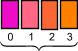 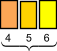 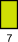 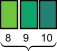 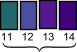 Реакция
растворасильно-
кислаяслабо-
кислаяслабо-
щелочнаясильно-
щелочнаяРеакция
растворанейтральнаяРеакция
раствораУсиление кислотности средыУсиление кислотности средыУсиление основности средыУсиление основности среды